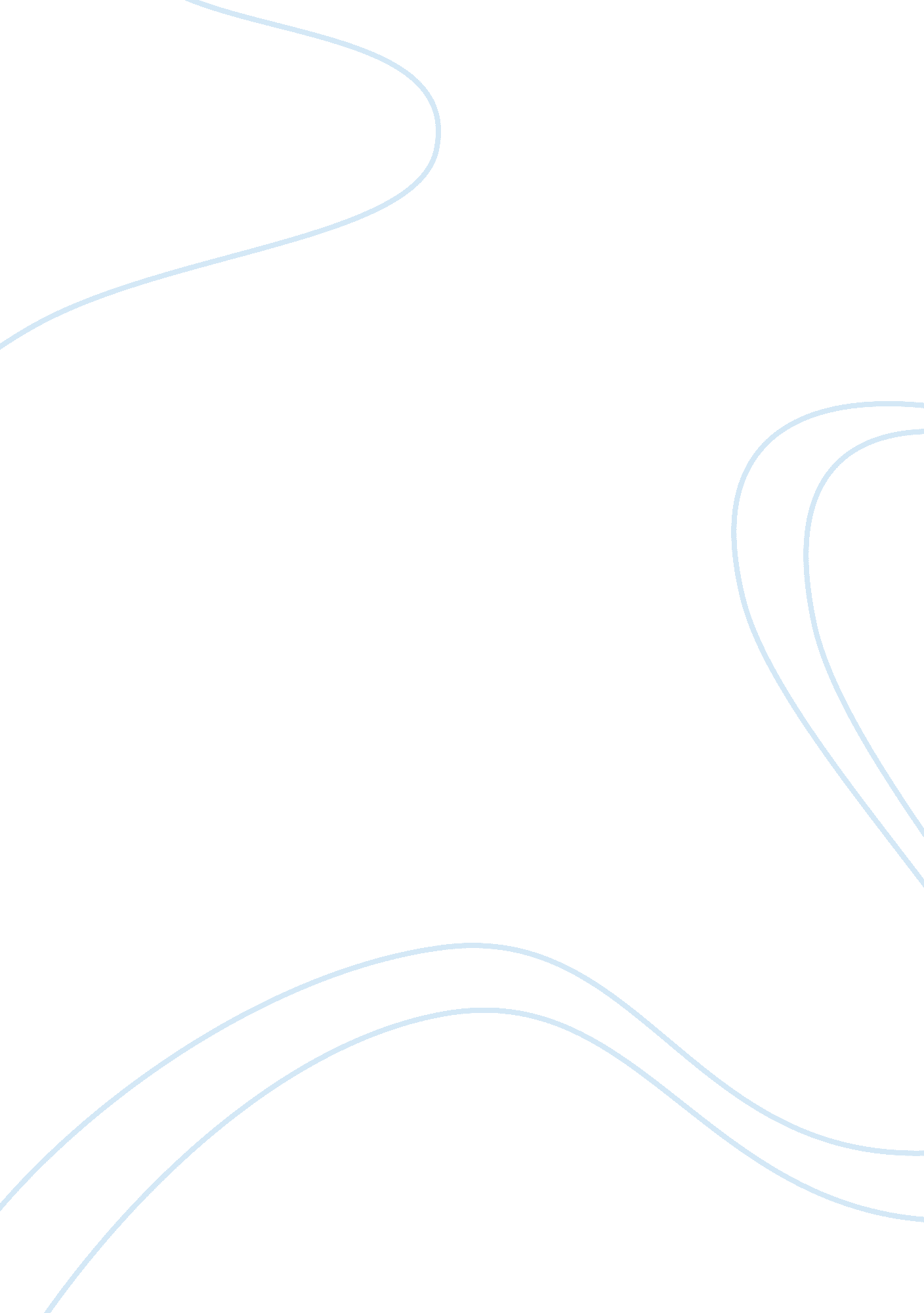 Allusion project allusion assignmentArt & Culture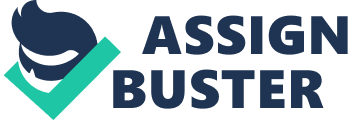 For everything there is a season, a time for every activity under heaven. ” Context: Ecclesiastic is a book in the Bible. It is only found in the King James version of the Bible. In a quest for happiness and the meaning of life, this writer, known as “ the Teacher,” asks many questions that are still raised in today’s society. Ecclesiastic has twelve chapters. Citation: “ The Holy Bible: King James Version. ” Bartlett. Com. Bartlett Books, n. D. Web. 9 Feb.. 2011.. Insight: This important to FIEF because they do not have a teacher in their society. No one gives them important information that they need to be more successful. He also Is trying to bring old Ideas back Into their city, and teach them that It Is okay and Important to have books. Bradbury may have used Ecclesiastic to show they need more of a teacher. Montage Is the best teacher In the society. Allusion: Benjamin Franklin Category: Historical Quote: ” Established, 1790, to burn English-influenced books in the Colonies. First Fireman: Benjamin Franklin. ” Context: Benjamin Franklin, is said to be one of the fathers of the American Dream. He is also and famous for his Autobiography. He is also the founder of America’s first fire brigade, which came into being in Boston in 1736. Citation: “ Commentary. ” The Use of Literary Quotations and Allusions In Ray Bradbury, Fahrenheit 451 . N. P. , n. D. Web. 9 Feb.. 2011.. Insight: This is Important because It Is saying that Benjamin Franklin started the whole firemen business. Since he started It, that shows It Is very Important. It Is Important to the society and a excellent job to have. Bradbury uses him as an allusion because it shows that Benjamin is a very important person that has started many important events in history. He is showing that Montage and Benjamin have the same roll in their society. Allusion: Phoenix Category: Mythological Quote: “ There was a silly damn bird called a Phoenix back before Christ, every few hundred years he built a pyre and burnt himself up. He must have been first cousin to Man. But every time he burnt himself, up he sprang out of the ashes, he got myself born all over again. And it looks Like we’re doing the same thing, over and over, but wave got one damn thing the Phoenix never had. We know the damn silly thing we Just did. We know all the damn silly things we’ve done for a thousand years and as long as we know that and always have it around where we can see it, some pick up a few more people that remember every generation. ” Page 163. Context: A phoenix is a mythical bird of great beauty. It lives to about 500 or 600 years in the Arabian wilderness. The bird burns itself to funeral pyre, and to and rises from TTS ashes in the freshness of youth and lives through another cycle of years. Often an symbols of immortality or of reborn idealism or hope. Citation: “ phoenix. ” Phoenix Define Phoenix at Dictionary. Com. N. P. , n. D. Web. 10 Feb.. 2011.. Insight: This is a very important part of the story. The city falls and the end, and Bradbury wants the city to be rebuilt. The city burns to ashes and the hoboes and Montage go back to try and rebuild the city. This is one of the most important parts, it leaves the reader wondering what happens to the society. 